	С  14 по 25 марта 2022 года команда учителей МАОУ СОШ № 7 участвовала в методическом марафоне по теме «Формирующее оценивание».  	На первой лекции  эксперт Пинская  Марина Александровна рассказала о  месте формирующего оценивания на уроке, разобрала,  что такое критерии оценивания и как их формулировать.   	Темой второй лекции стали  инструменты, обеспечивающие развитие и оценку ключевых компетенций: креативного мышления, коммуникации, умения работать в команде.  	Третий семинар был посвящен теме развития учебной самостоятельности, рефлексии и планирования, а также обратной связи между всеми участниками учебного процесса. Были  рассмотрены инструменты письменной и устной обратной связи. 	Заключительный семинар будет посвящен разбору выполненных заданий, ответам на вопросы слушателей.	По итогам первого  семинара учителя выполняли  задание для самостоятельной работы. Нами были разработаны  критериальные рубрики по   предметам.   Для этого участники получили примерный шаблон для разработки, подробную инструкцию и чек-лист для самопроверки разработанного материала  	После второго занятия участники работали над «Звездным пересказом».  Итогом 3 семинара стал пример рефлексии «3-2-1».	Фото выполненных  работ  были выставлены   в чате канала проекта «500+».По окончанию марафона участники группы выступили на оперативном  совещании, рассказали о необходимости    внедрения  технологии формирующего оценивания в практику школы.  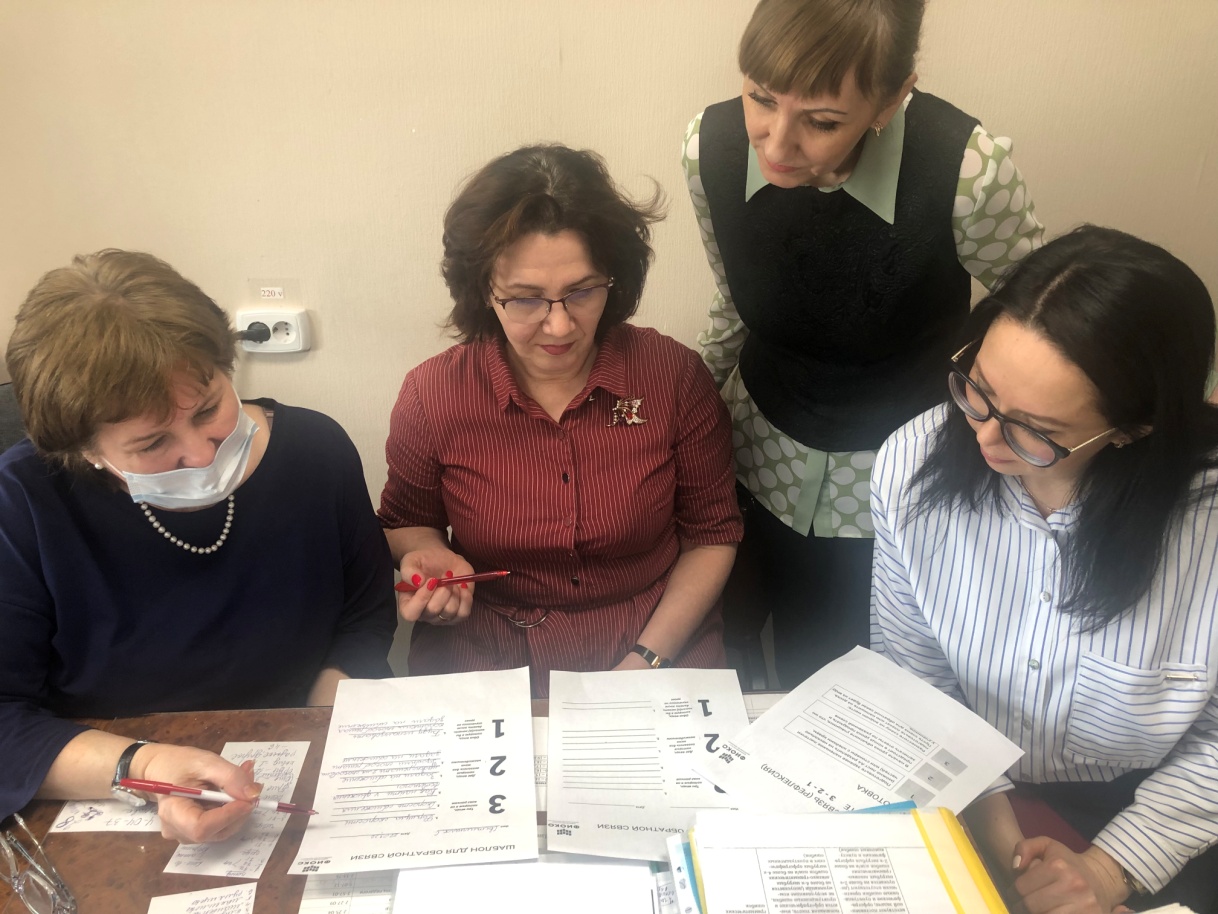 